Bucovina, Gura HumoruluiPensiunea: Casa Humor 4*Tarife 01 ianuarie 2020 – 31 decembrie 2020Pentru grupuri, oferta de pret se realizeaza personalizat - in functie de numarul de persoane, serviciile solicitate si perioada dorita.Informatii:*Tarifele sunt exprimate in LEI,  cu TVA inclus.*Tarifele de cazare includ micul dejun pentru 2 persoane.*La tarifele de cazare se adauga:- taxa de statiune 1% din valoarea totala a serviciilor de cazare.serviciile suplimentare pentru copiii/adultii cazati extra, in functie de varsta, astfel:mic dejun: - 0-3 ani – gratuit; 4-14 ani – 25 lei/zi; peste 14 ani/adult– 30 lei/zi, exceptie fac suitele/ apartamentele care includ suplimentul pentru mic dejun.pat suplimentar – 40 lei/zi – exceptie fac suitele/apartamentele si camerele twin.halat de baie – 10 lei/pers. (doar la cerere)slapi de piscina – 5 lei/pers. (doar la cerere)*Capacitate maxima admisa in camera dubla: 2 adl + 2 copii.*Capacitatea maxim admisa in suita/apartament: 2 adl + 3 copii sau 4 adl, fara pat suplimentar.*Se poate pune maxim un pat suplimentar in camera dubla cu pat matrimonial.*Accesul nelimitat la toate facilitatile pensiunii este oferit gratuit, in programul de functionare.*Pentru perioada sarbatorilor de Paste, Craciun, Revelion si a altor pachete turistice - tarifele vor varia.Oferta Valentine’s Day14-16.02.2020suita decomandata – 1318 leisuita semidecomandata – 1298 leicamera dubla cu balcon – 1085 leicamera dubla fara balcon – 1065 lei! La acest tarif se adauga:- suplimentul pentru copiii/adultii cazati extra, in functie de varsta, astfel:gratuit – copii 0-3 ani (cazare cu mic dejun)50 lei/pers./pachet/camera – copii 4-14 ani (cu mic dejun)130 lei/pers./pachet/camera – copii 4-14 ani (cu mic dejun si pat suplimentar)140 lei/pers./pachet/camera – copii > 14 ani, respectiv a 3-a si a 4-a persoana cazata (cu mic dejun si pat suplimentar)60 lei/pers./pachet/suita – peste 4 aniConditii de rezervare:50% avans la comanda ferma in maxim 5 zile de la confirmarea rezervarii, in baza facturii proformadiferenta de plata pana la 04.02.2020Va asteptam cu mare drag turistii la Pensiunea Casa Humor - Casa ta in Bucovina! CONDITII DE ANULARE:1.    Daca rezervarea este anulata cu 10 zile inainte de data sosirii, avansul se va restitui in intregime.2.    Daca rezervarea este anulata mai tarziu de 7 zile sau in caz de neprezentare, contravaloarea nu se restitue.Servicii si facilitati:SERVICII CAZARE – 52 locuri de cazare in 23 spatii de cazare, structurate in 2 corpuri - A si B.Dotari si facilitati camere:incalzire centralaapa calda permanentgrup sanitar propriutelefonTV – cablucamerele nu sunt dotate cu ACseifminibarfeon, prosoape, consumabile hoteliereinternet wireless 24/24servicii secretariat (Receptie)servicii de spalatorie (la cerere)SERVICII MASAOferite in Restaurantul pensiunii, in regim A la Carte sau Fisa Cont.Pentru Fisa Cont se va stabili o valoare/persoana/zi si ni se va comunica inainte de sosirea turistilor.In cazul rezervarilor pentru grupuri de minim 20 persoane, servirea mesei se face cu meniu prestabilit - conform tarife.Dotari si facilitati pensiune:Restaurant 50/60 locuri!Terasa acoperita 50/60 locuri.SPA - piscina interioara, minipiscina cu hidromasaj, sauna, masaj (serviciu extra).Sala de conferinta 40-50 locuri (are in dotare aparatura necesara organizarii evenimentelor tip conferinta, teambuilding sau workshop).Sala de Agrement (tenis de masa, darts, billiard, remi/rummy).Internet Wireless gratuit – Restaurant, Receptie/Lobby, camere – Internet acces point.Casa Taraneasa, foisor (40-50 pers.), protap – doar pentru petreceri Campenesti organizate de noi.Loc de joaca amenajat – interior si exterior.Parcare proprie (20 masini), acces microbuze, autocar (< 40 pers.).DRAGI COLABORATORI, VA RUGAM SA CITITI INFORMATIILE DE MAI JOS:Pensiunea nu este dotata cu lift.Ziua hoteliera incepe dupa ora 15:00 si se termina la ora 12:00, a doua zi.Pentru Check-In mai tarziu de ora 23:00 - apel telefonic in prealabil.Pentru Check-Out intarziat, dar nu mai tarziu de ora 18:00 - se achita 50% din tariful de cazare/noapte.In camera dubla, numarul maxim de persoane admise este de 2 adulti si 2 copii, capacitate pentru 1 singur pat suplimentar (in camera cu pat matrimonial).In suita/apartament, numarul maxim de persoane admise este de 2 adulti si 3 copii sau 4 adulti.Micul dejun se serveste in intervalul 08:00-10:00. La un numar mai mare de 15 persoane, acesta se organizeaza tip bufet.Program Receptie/Restaurant-Bar 08:00-23:00. Ultima comanda la Restaurant 21:30.Micul dejun, pranzul si cina se servesc in regim “A  la  Carte”  in  restaurantul  pensiunii,  nu  se ofera room-service.Bauturile din minibarul camerelor sunt contra-cost!In incinta pensiunii nu este permis consumarea alimentelor si bauturilor achizitionate de catre client din exterior.Pensiunea nu pune la dispozitia clientilor zona de gratar din dotare.Program sala de Agrement si SPA 10:00-22:00. Sauna se porneste si se opreste de catre fiecare utilizator, din panoul de control si necesita aproximativ 30 de minute pentru a ajunge la temperatura de 80 grade Celsius. Temperatura apei din piscina si minipiscina cu hidromasaj este de 27-30 grade Celsius.Sedintele de masaj se efectueaza pe baza de programare si in functie de disponibilitate (contra cost).Nu este permis accesul cu animale de companie in pensiune si spatiile de servire a mesei.Parcare proprie 20 locuri. Drum de acces catre pensiune pentru microbuz si autocar de capacitate medie (< 40 locuri).STRUCTURA Corpul APARTERReceptie /Lounge MEZANINRestaurant 50 locuriLoc de joaca pentru copii NIVEL 3Sala de Conferinta - 40 locuri in aranjament “Teatru”Corpul A - NIVEL 12 camere matrimoniale cu balcon2 camere twin cu balcon1 apartament decomandat (suita) format din 1 camera matrimoniala si 1 camera twin, grup sanitar cu cada, balcon. Poate fi rezervat si in regim de dbl.Corpul A - NIVEL 2- 3 camere matrimoniale cu balcon1 apartament decomandat (suita) format din 1 camera matrimoniala si 1 camera twin, grup sanitar cu cada, balcon. Poate fi rezervat si in regim de dbl.1 apartament semidecomandat (suita) format din 1 camera matrimoniala + 1 camera twin (mansardata), grup sanitar cu cabina de dus, balcon. Poate fi rezervat si in regim de dbl.Corpul A - NIVEL 31 camera matrimoniala (pat format din 2 somiere care se unesc perfect) /twin – mansarda inalta, cu balcon2 camere matrimoniale (pat format din 2 somiere care se unesc perfect) /twin – mansarda inalta, cu geam veluxCorpul BCentru SPA (piscina, Jacuzzi, sauna, sala masaj) – la parterSala de Agrement – la mansarda10 camere matrimoniale (pat format din 2 somiere care se unesc perfect) / twin - 5 camere la primul nivel (3 fara balcon) + 5 camere la al doilea nivel (1 fara balcon)Casa Taraneasca- foisor, loc de joaca pentru copiiFacilitati si dotari camere: Cablu TV, internet Wireless, telefon, mini-bar, baie proprie (prosoape, papucei, consumabile hoteliere), incalzire centrala. Camerele nu sunt dotate cu aer conditionat!Localizare:- Pensiunea Casa Humor se afla la iesirea din statiunea Gura Humorului (1 KM de centrul orasului) spre Campulung Moldovenesc, pe partea dreapta, la 100 M de la drumul european E576, imediat dupa indicatorul rutier Campulung/Voronet, prima strada la dreapta inainte de PECO MOL. Aceasta informatie este valabila daca veniti dinspre Bucuresti. Daca veniti din vest (Campulung Moldovenesc), Pensiunea Casa Humor se afla la intrare in Gura Humorului pe partea stanga, 100 M de la drumul european E576, imediat dupa PECO MOL. Ambele directii sunt presemnalizate pe stalpii de electricitate.Coordonate GPS:Latitudine : N 47 grade 33'0" - Longitudine: E 25 grade 52'21"Tarife Servicii Masa - grupuri peste 20 de persoane:PerioadaCameradublaCameradublaDubla inregim singleCameramansarda f.b.Cameramansarda f.b.Suita / Ap.2 pers.Suita / Ap.3 pers.Suita / Ap.4 pers.PerioadaD - JV + SL - DDublaSingleL - DL - DL - D16.01-02.04.202026027024026023038541544522.04-12.06.202026027024026023038541544501.10-17.12.202026027024026023038541544501.01-15.01.202030030027026023041044047003.04-21.04.202013.06-30.09.202030030027026023041044047018.12-31.12.2019300300270260230410440470	Tip serviciu	Tarif/pers.ContineWelcome Drink10– 50 ml - bautura aperitiv de casaCoffee-Break15– 1 espresso / 1 ceai; 1 apa 0.5 lCoffee-Break25– 1 espresso / 1 ceai; 1 apa 0.5 l; 1 bautura racoritoare 0.33 l; 100 gr patiseriede casaCoffee-Break30– 1 espresso / 1 ceai; 1 apa 0.5 l; 1 bautura racoritoare 0.33 l; 100 gr patiseriede casa; 100 gr fructePranz - individual65– ciorba; fel principal; desert; cafea; apa 0.5 lCina - individual65– antreu; fel principal; desert; vin alb/rosu 0.150 l; apa 0.5 lMasa Campeneasca125– aperitiv; balmos; fel principal; placinta; apa 0.5 l; 50 ml bautura aperitiv decasa; 250 ml vinul casei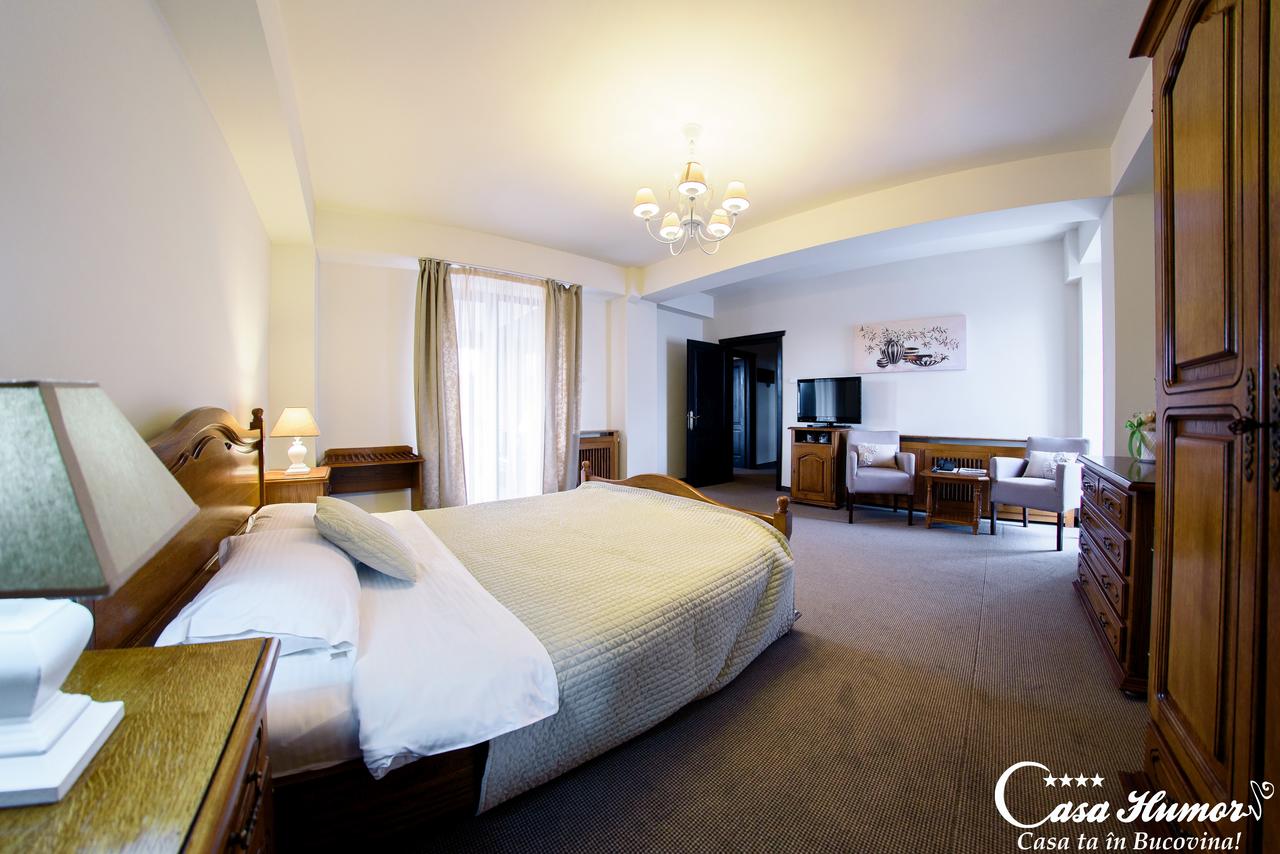 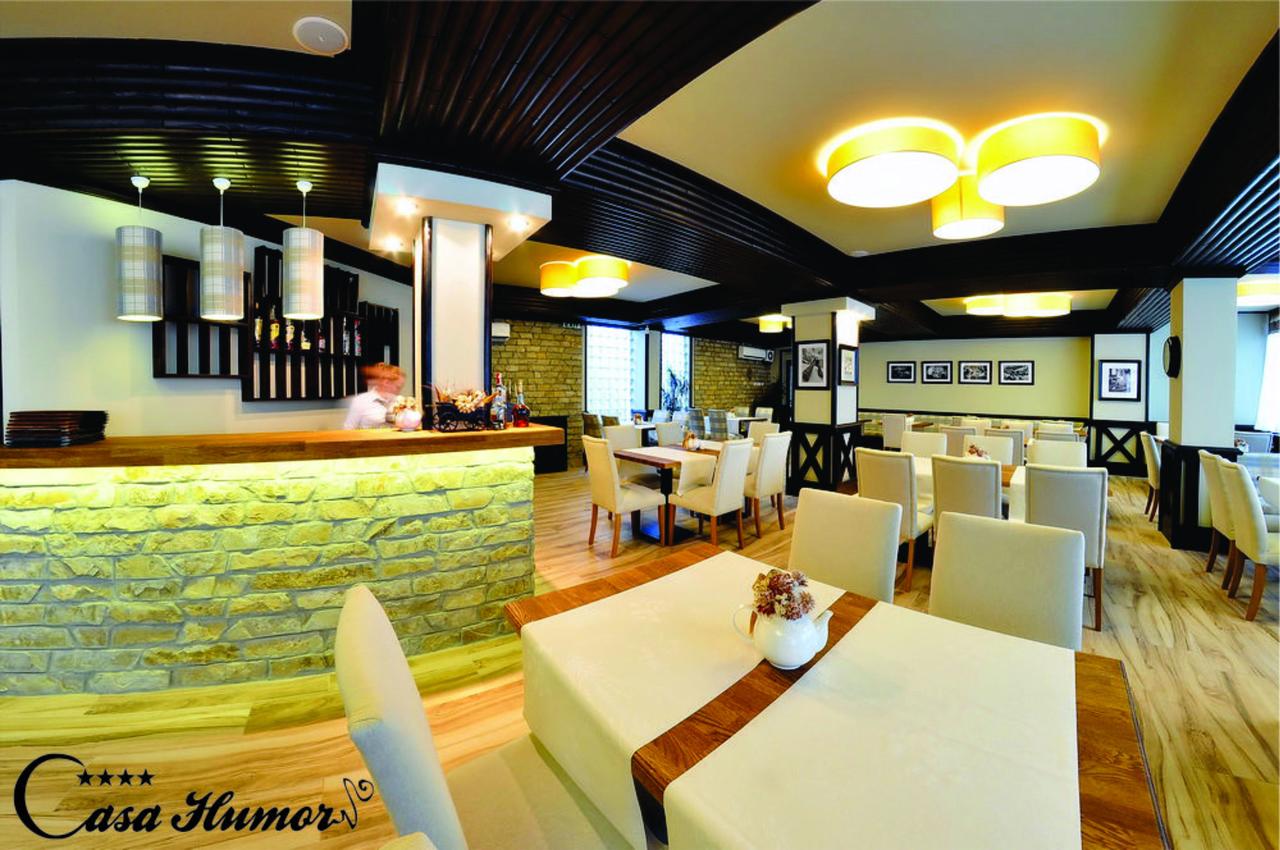 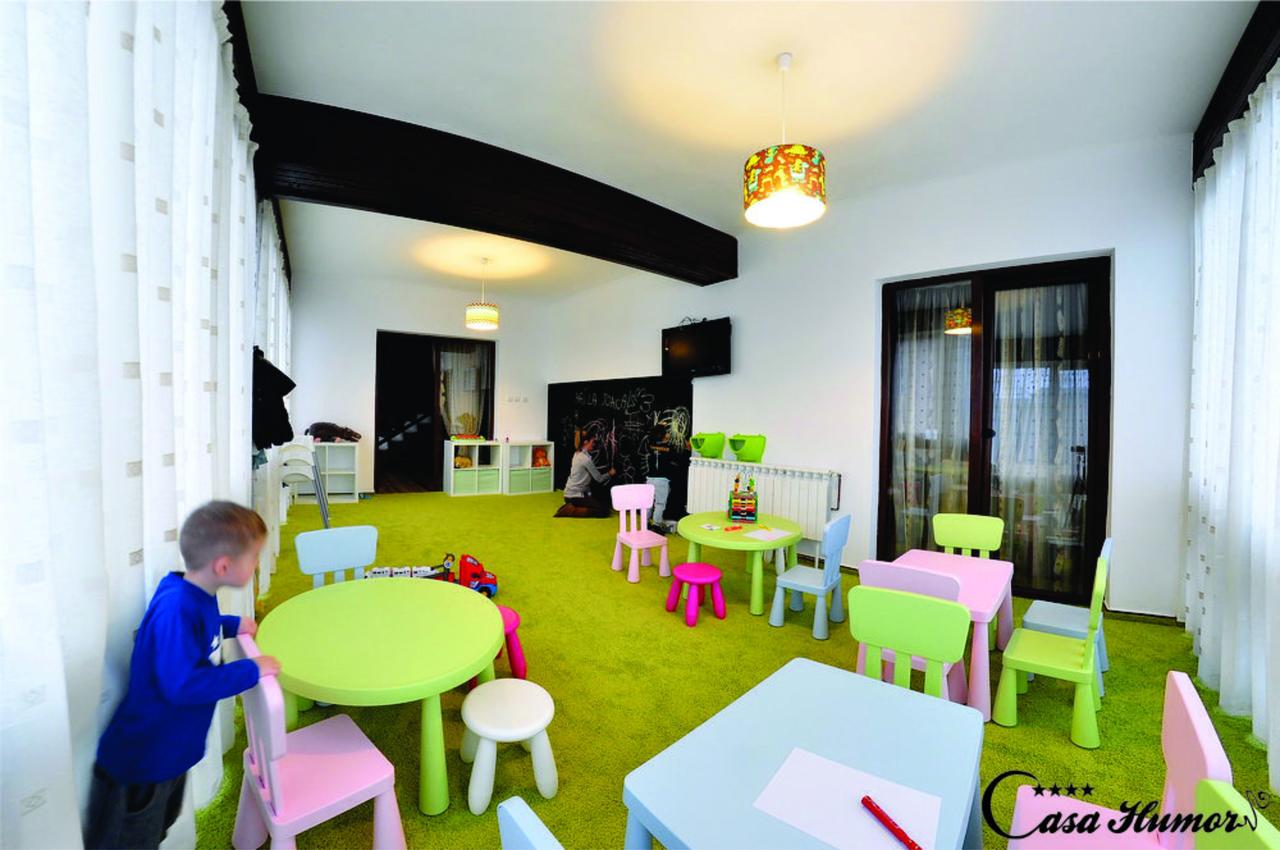 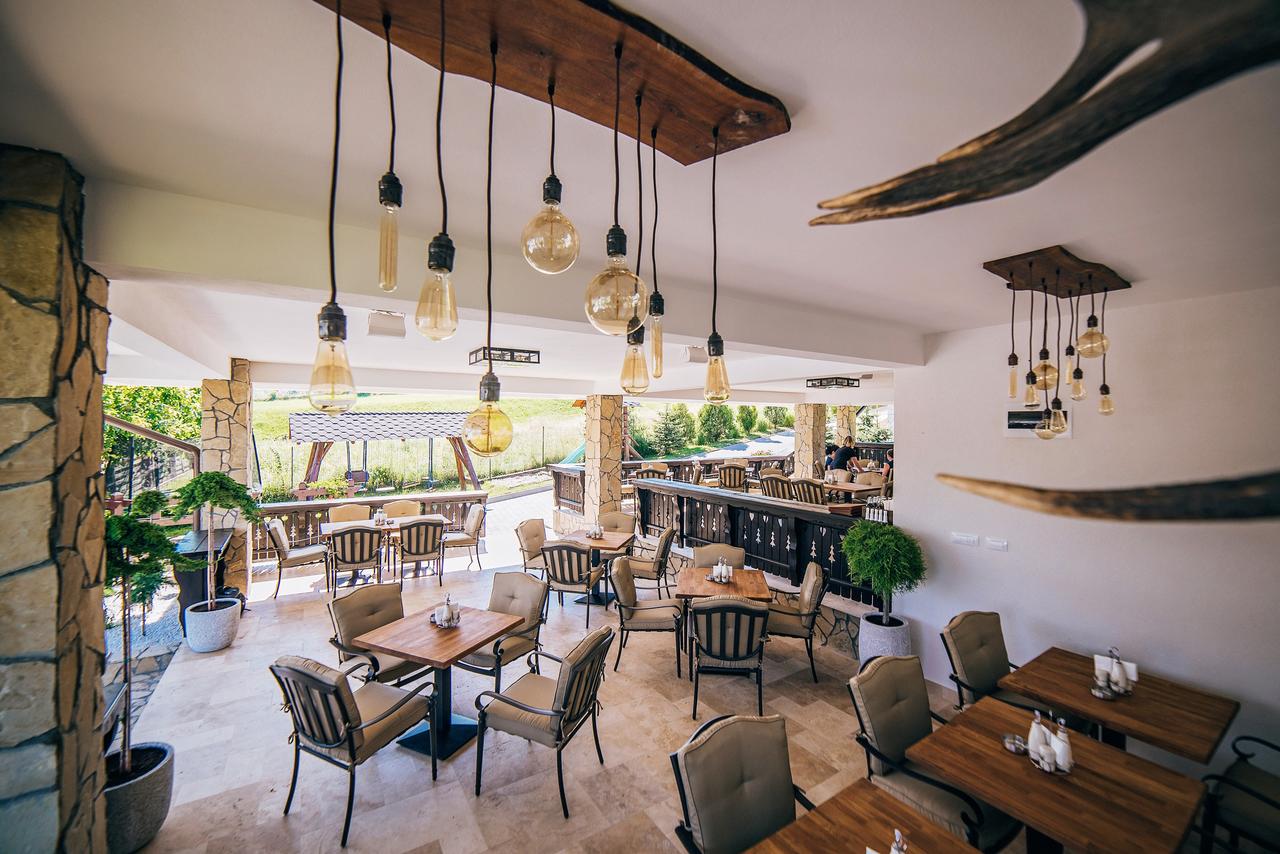 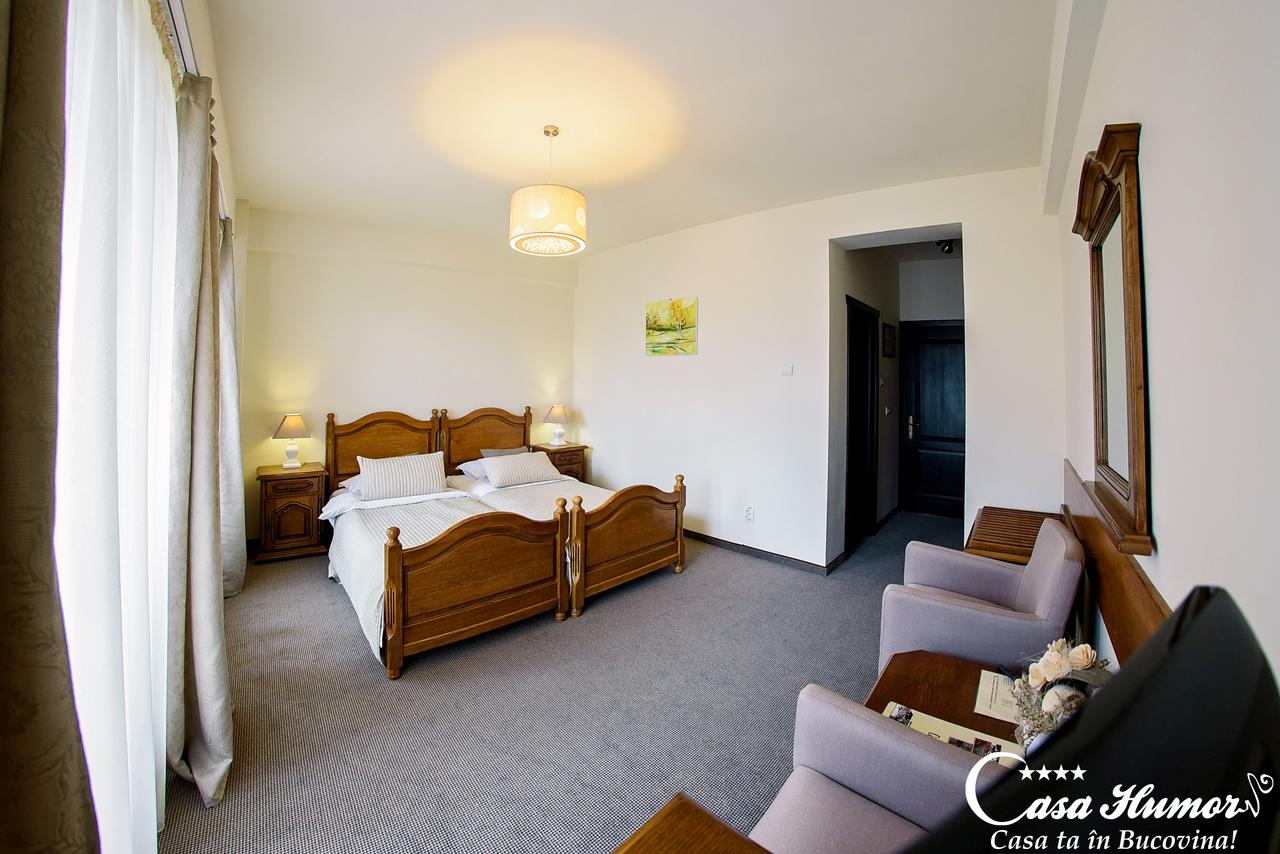 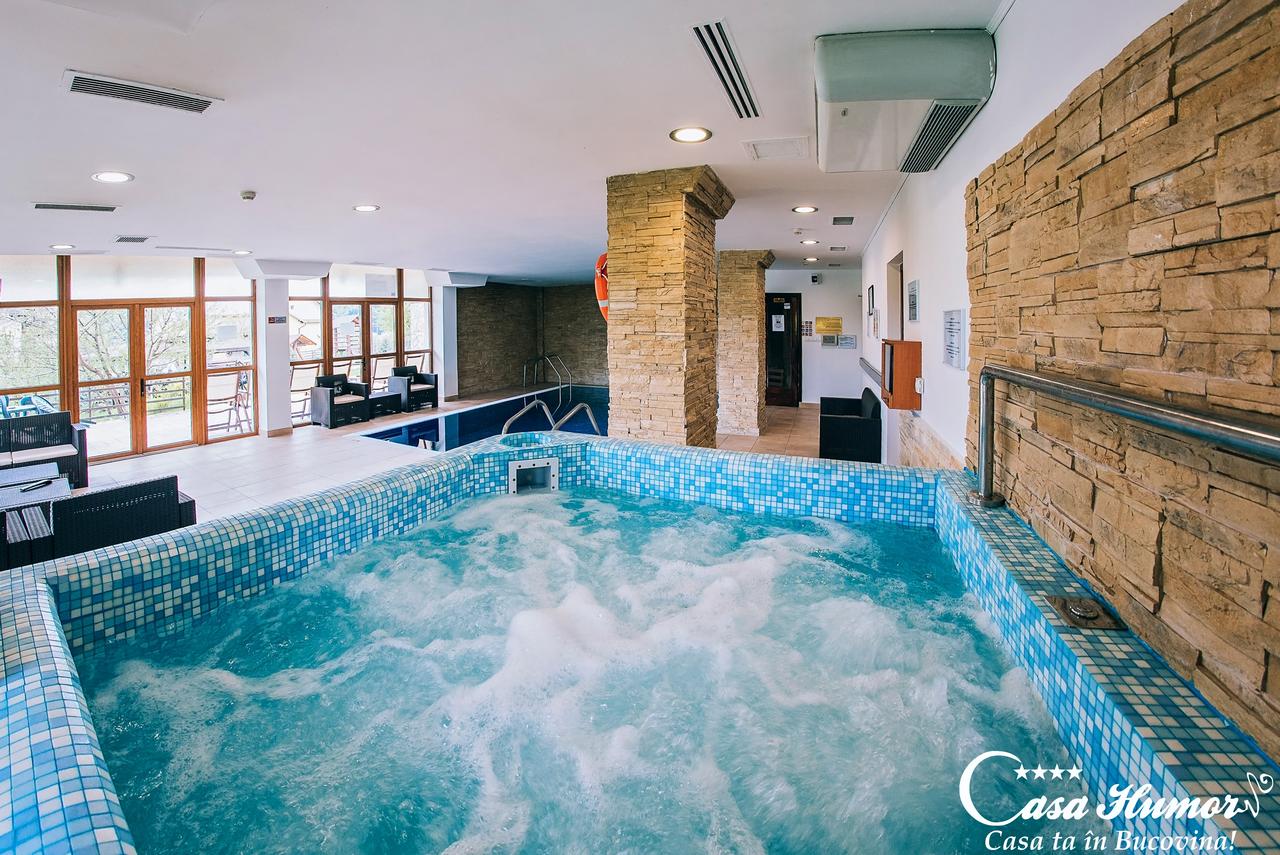 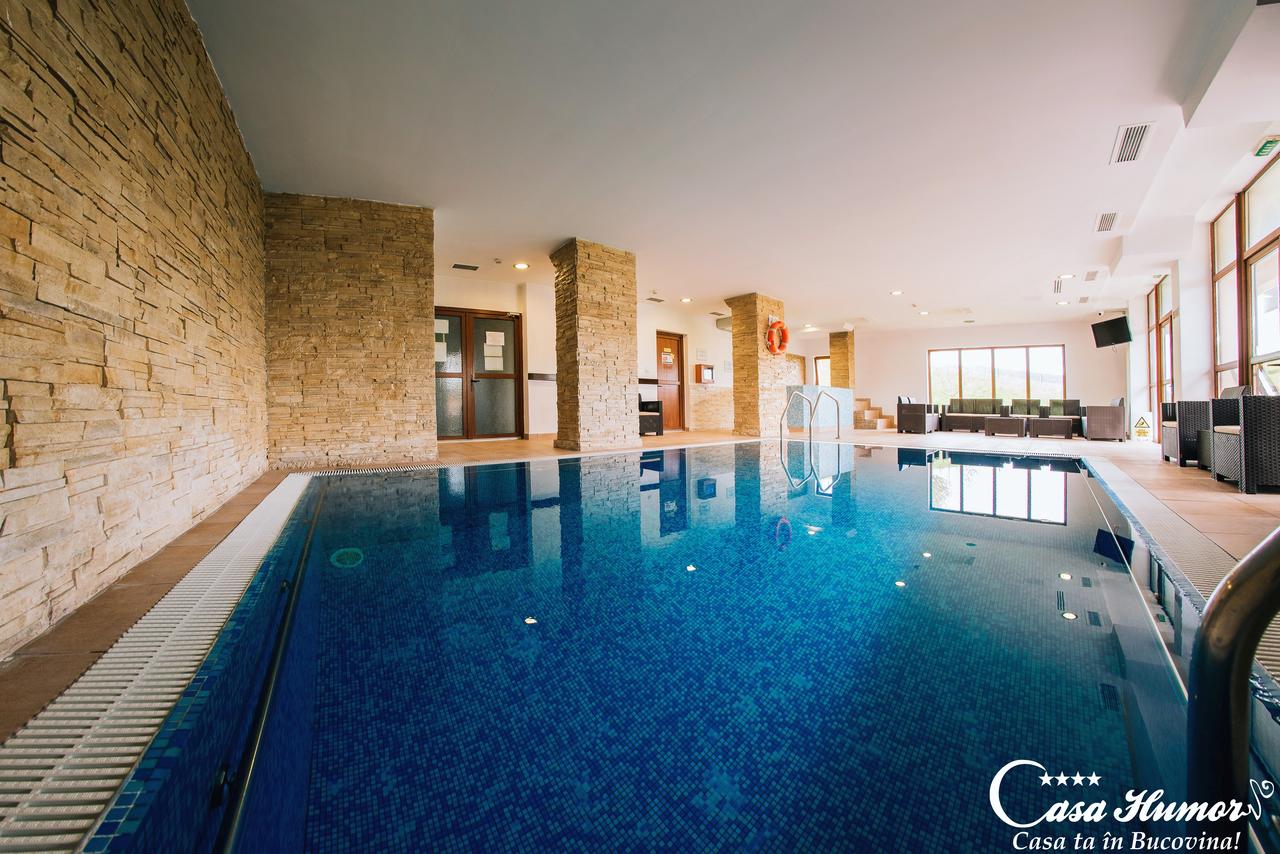 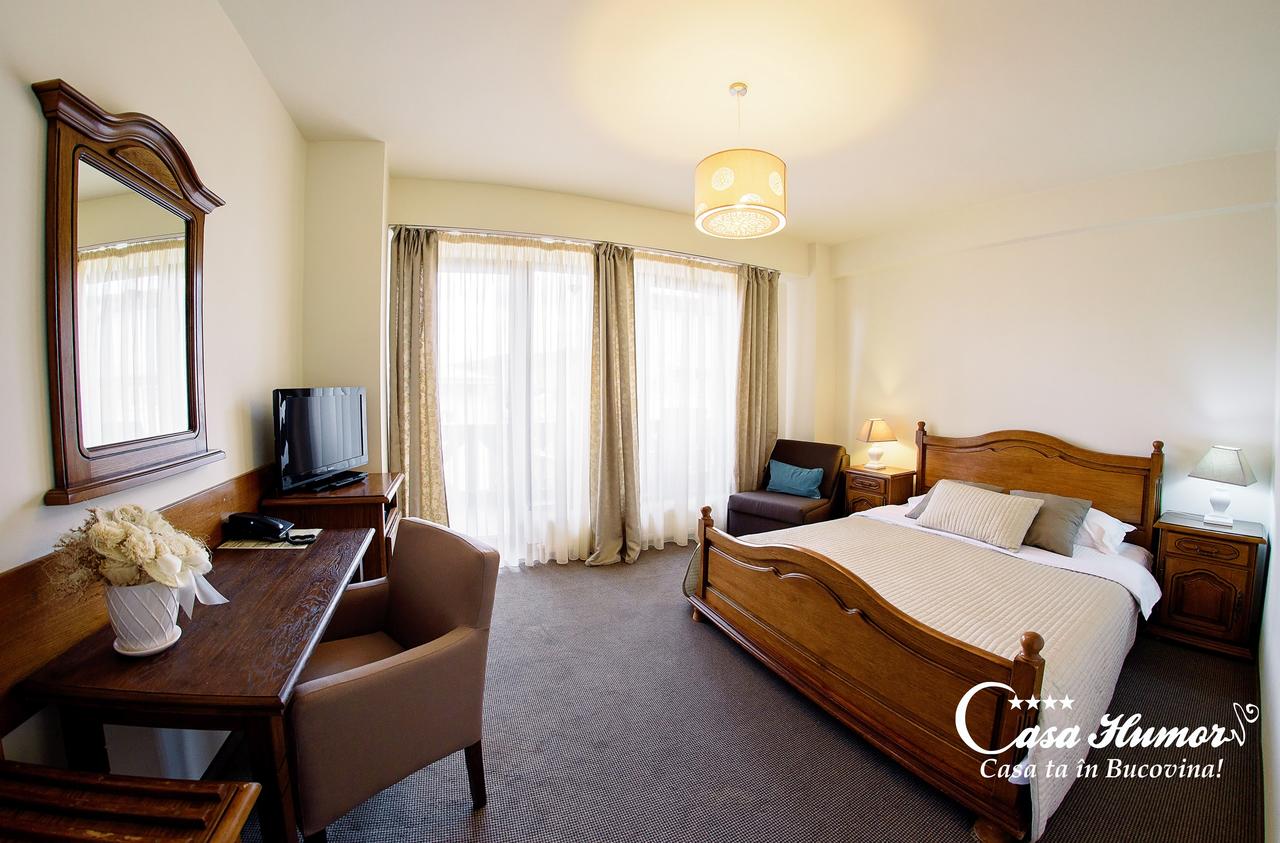 